China Xiamen International Buddhist Items & Crafts Fair 2017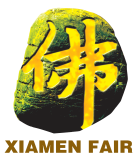 April 20-24, 2017Xiamen International Conference & Exhibition Center, ChinaAccommodationDear Sir / Madam,Thank you for attending China Xiamen International Buddhist Items & Crafts Fair 2017 (Spring Edition), you will enjoy the favorable hotel prices with discount during the exhibition. The price listed below is including 1-2 people’s buffet breakfast. You　can contact the hotel directly by mentioning — “Xiamen Buddha Fair” to enjoy favorable room rates. Or email us to make a reservation. Thank you.Sincerely,Organizing Committee of Xiamen Buddha Fair*For further questions, please email: info@buddhafair.com , thank you.◆Hotel reservation                    Five Star Hotel (★★★★★)Four Star Hotel (★★★★)Three Star Hotel (★★★)Xiamen International Seaside Hotel     0.1 km from venue    Price(RMB / per day)Xiamen International Seaside Hotel     0.1 km from venue    Price(RMB / per day)Xiamen International Seaside Hotel     0.1 km from venue    Price(RMB / per day)Xiamen International Seaside Hotel     0.1 km from venue    Price(RMB / per day)Xiamen International Seaside Hotel     0.1 km from venue    Price(RMB / per day)ContactAddress: 199, 2nd Hui Zhan Road, Siming District, 361008 XiamenEmail：polly_rao@seaside.cn   Website: http://www.seaside.cnAddress: 199, 2nd Hui Zhan Road, Siming District, 361008 XiamenEmail：polly_rao@seaside.cn   Website: http://www.seaside.cnAddress: 199, 2nd Hui Zhan Road, Siming District, 361008 XiamenEmail：polly_rao@seaside.cn   Website: http://www.seaside.cnAddress: 199, 2nd Hui Zhan Road, Siming District, 361008 XiamenEmail：polly_rao@seaside.cn   Website: http://www.seaside.cnRoom TypeStandard Twin RoomSuperior Twin RoomStandard Double/ Twin Room (Sea View)Deluxe King Room (Sea View)Rack Rate1480168019802280Favorable pricePlease email us or contact the hotel directly to get the real-time prices.Please email us or contact the hotel directly to get the real-time prices.Please email us or contact the hotel directly to get the real-time prices.Please email us or contact the hotel directly to get the real-time prices.Xiamen International Conference Hotel   0.3 km from venue   Price( RMB / per day)Xiamen International Conference Hotel   0.3 km from venue   Price( RMB / per day)Xiamen International Conference Hotel   0.3 km from venue   Price( RMB / per day)Xiamen International Conference Hotel   0.3 km from venue   Price( RMB / per day)ContactAddress:1697 Huan Dao Dong Road, Siming District, 361000 Xiamen   Email: polly_rao@seaside.cn     Website: http://www.seaside.cnAddress:1697 Huan Dao Dong Road, Siming District, 361000 Xiamen   Email: polly_rao@seaside.cn     Website: http://www.seaside.cnAddress:1697 Huan Dao Dong Road, Siming District, 361000 Xiamen   Email: polly_rao@seaside.cn     Website: http://www.seaside.cnRoom TypeStandard Twin RoomStandard Double/ Twin Room (Sea View)Deluxe King Room (Bay View)Rack Rate22902690Favorable pricePlease email us or contact the hotel directly to get the real-time prices.Please email us or contact the hotel directly to get the real-time prices.Please email us or contact the hotel directly to get the real-time prices.WYNDHAM GRAND Hotel Xiamen      0.3 km from venue      Price( RMB / per day)WYNDHAM GRAND Hotel Xiamen      0.3 km from venue      Price( RMB / per day)WYNDHAM GRAND Hotel Xiamen      0.3 km from venue      Price( RMB / per day)WYNDHAM GRAND Hotel Xiamen      0.3 km from venue      Price( RMB / per day)WYNDHAM GRAND Hotel Xiamen      0.3 km from venue      Price( RMB / per day)ContactAddress: 199 Wen Xing Dong Road, Siming District, Xiamen   
Website: http://www.hotelnikkoxiamen.com Address: 199 Wen Xing Dong Road, Siming District, Xiamen   
Website: http://www.hotelnikkoxiamen.com Address: 199 Wen Xing Dong Road, Siming District, Xiamen   
Website: http://www.hotelnikkoxiamen.com Address: 199 Wen Xing Dong Road, Siming District, Xiamen   
Website: http://www.hotelnikkoxiamen.com Room TypeDeluxe King RoomDeluxe Twin RoomDeluxe King Room (Sea View)Deluxe Twin Room (Sea View)Rack Rate98898812801280Favorable price(one breakfast)75075010801080Favorable price(two breakfast)85085011801180Extra Bed 490 RMB/Per day. Extra Breakfast 100 RMB/Per day.Extra Bed 490 RMB/Per day. Extra Breakfast 100 RMB/Per day.Extra Bed 490 RMB/Per day. Extra Breakfast 100 RMB/Per day.Extra Bed 490 RMB/Per day. Extra Breakfast 100 RMB/Per day.Extra Bed 490 RMB/Per day. Extra Breakfast 100 RMB/Per day.Hotel Nikko Xiamen            0.8 km from venue          Price( RMB / per day)Hotel Nikko Xiamen            0.8 km from venue          Price( RMB / per day)Hotel Nikko Xiamen            0.8 km from venue          Price( RMB / per day)Hotel Nikko Xiamen            0.8 km from venue          Price( RMB / per day)Hotel Nikko Xiamen            0.8 km from venue          Price( RMB / per day)ContactAddress: 199 Wen Xing Dong Road, Siming District, Xiamen   
Website: http://www.hotelnikkoxiamen.com Address: 199 Wen Xing Dong Road, Siming District, Xiamen   
Website: http://www.hotelnikkoxiamen.com Address: 199 Wen Xing Dong Road, Siming District, Xiamen   
Website: http://www.hotelnikkoxiamen.com Address: 199 Wen Xing Dong Road, Siming District, Xiamen   
Website: http://www.hotelnikkoxiamen.com Room TypeSuperior King or Twin RoomExquisite Twin RoomDeluxe King or Twin RoomSuperior Suite (Sea View)Rack Rate1900210023002500Favorable price(one breakfast)618668718768Favorable price(two breakfast)718768818868Extra Bed 300 RMB/Per day. Extra Breakfast 100 RMB/Per day.Extra Bed 300 RMB/Per day. Extra Breakfast 100 RMB/Per day.Extra Bed 300 RMB/Per day. Extra Breakfast 100 RMB/Per day.Extra Bed 300 RMB/Per day. Extra Breakfast 100 RMB/Per day.Extra Bed 300 RMB/Per day. Extra Breakfast 100 RMB/Per day.Xiamen Fliport Software Park Hotel    5 km from venue     Price( RMB / per day)Xiamen Fliport Software Park Hotel    5 km from venue     Price( RMB / per day)Xiamen Fliport Software Park Hotel    5 km from venue     Price( RMB / per day)Xiamen Fliport Software Park Hotel    5 km from venue     Price( RMB / per day)Xiamen Fliport Software Park Hotel    5 km from venue     Price( RMB / per day)ContactAddress: No.1 Guan Ri Road, Siming District, 361008 Xiamen Website: http://www.fliport.com Address: No.1 Guan Ri Road, Siming District, 361008 Xiamen Website: http://www.fliport.com Address: No.1 Guan Ri Road, Siming District, 361008 Xiamen Website: http://www.fliport.com Address: No.1 Guan Ri Road, Siming District, 361008 Xiamen Website: http://www.fliport.com Room TypeBusiness King or Twin RoomDeluxe King or Twin RoomExecutive King RoomVIP SuiteRack Rate1080148018802880Favorable price5386087581158Extra Bed 288 RMB/Per day. Extra Breakfast 88 RMB/Per day.Extra Bed 288 RMB/Per day. Extra Breakfast 88 RMB/Per day.Extra Bed 288 RMB/Per day. Extra Breakfast 88 RMB/Per day.Extra Bed 288 RMB/Per day. Extra Breakfast 88 RMB/Per day.Extra Bed 288 RMB/Per day. Extra Breakfast 88 RMB/Per day.Peony International Hotel      5 km from venue     Price( RMB / per day)Peony International Hotel      5 km from venue     Price( RMB / per day)Peony International Hotel      5 km from venue     Price( RMB / per day)Peony International Hotel      5 km from venue     Price( RMB / per day)Peony International Hotel      5 km from venue     Price( RMB / per day)ContactAddress: No. 568, Lian Qian Xi Road, Siming District, 361008 Xiamen  
Website: http://www.peony-hotel.com Address: No. 568, Lian Qian Xi Road, Siming District, 361008 Xiamen  
Website: http://www.peony-hotel.com Address: No. 568, Lian Qian Xi Road, Siming District, 361008 Xiamen  
Website: http://www.peony-hotel.com Address: No. 568, Lian Qian Xi Road, Siming District, 361008 Xiamen  
Website: http://www.peony-hotel.com Room TypeBusiness Queen RoomBusiness Twin RoomBusiness Queen Room(with computer)Business Twin Room (with computer)Rack Rate1668166818181818Favorable price618568718668Extra Bed 308 RMB/Per day. Extra Breakfast 108 RMB/Per day.Extra Bed 308 RMB/Per day. Extra Breakfast 108 RMB/Per day.Extra Bed 308 RMB/Per day. Extra Breakfast 108 RMB/Per day.Extra Bed 308 RMB/Per day. Extra Breakfast 108 RMB/Per day.Extra Bed 308 RMB/Per day. Extra Breakfast 108 RMB/Per day.Xiamen Royal Victoria Hotel        5.4 km from venue       Price( RMB / per day)Xiamen Royal Victoria Hotel        5.4 km from venue       Price( RMB / per day)Xiamen Royal Victoria Hotel        5.4 km from venue       Price( RMB / per day)Xiamen Royal Victoria Hotel        5.4 km from venue       Price( RMB / per day)Xiamen Royal Victoria Hotel        5.4 km from venue       Price( RMB / per day)ContactAddress: No. 6699, South Huandao Road, Siming District, Xiamen Website: http://www.royal-victoria.com Address: No. 6699, South Huandao Road, Siming District, Xiamen Website: http://www.royal-victoria.com Address: No. 6699, South Huandao Road, Siming District, Xiamen Website: http://www.royal-victoria.com Address: No. 6699, South Huandao Road, Siming District, Xiamen Website: http://www.royal-victoria.com Room TypeDeluxe Sea View King or Twin RoomExecutive Sea View King or Twin RoomGarden View SuiteRoyal Sea View SuiteRack Rate3588398845884888Favorable price880118016801880Extra Bed 428 RMB/Per day. Extra Breakfast 136 RMB/Per day.Extra Bed 428 RMB/Per day. Extra Breakfast 136 RMB/Per day.Extra Bed 428 RMB/Per day. Extra Breakfast 136 RMB/Per day.Extra Bed 428 RMB/Per day. Extra Breakfast 136 RMB/Per day.Extra Bed 428 RMB/Per day. Extra Breakfast 136 RMB/Per day.Langham Palace Xiamen          5.9 km from venue         Price( RMB / per day)Langham Palace Xiamen          5.9 km from venue         Price( RMB / per day)Langham Palace Xiamen          5.9 km from venue         Price( RMB / per day)Langham Palace Xiamen          5.9 km from venue         Price( RMB / per day)Langham Palace Xiamen          5.9 km from venue         Price( RMB / per day)ContactAddress: No. 4668 Xianyue Road, XiamenWebsite: http://www.langhamhotels.com/enAddress: No. 4668 Xianyue Road, XiamenWebsite: http://www.langhamhotels.com/enAddress: No. 4668 Xianyue Road, XiamenWebsite: http://www.langhamhotels.com/enAddress: No. 4668 Xianyue Road, XiamenWebsite: http://www.langhamhotels.com/enRoom TypeSuperior Place Premier Place Club PlaceLangham SuiteRack Rate2288248830883888Favorable price(one breakfast)77987311291596Favorable price(two breakfast)87997312291696Xiamen Jingmin Central Hotel      9.8 km from venue         Price( RMB / per day)Xiamen Jingmin Central Hotel      9.8 km from venue         Price( RMB / per day)Xiamen Jingmin Central Hotel      9.8 km from venue         Price( RMB / per day)ContactAddress: No.158 Yuhou Nangli, Siming District, Xiamen
Website: http://www.jmhotels.com Address: No.158 Yuhou Nangli, Siming District, Xiamen
Website: http://www.jmhotels.com Room TypeSuperior Room Premier RoomRack Rate18202300Favorable price499550Extra Bed 359 RMB/Per day. Extra Breakfast 80 RMB/Per day.Extra Bed 359 RMB/Per day. Extra Breakfast 80 RMB/Per day.Extra Bed 359 RMB/Per day. Extra Breakfast 80 RMB/Per day.Tegoo Hotel Xiamen      13 km from venue         Price( RMB / per day)Tegoo Hotel Xiamen      13 km from venue         Price( RMB / per day)Tegoo Hotel Xiamen      13 km from venue         Price( RMB / per day)Tegoo Hotel Xiamen      13 km from venue         Price( RMB / per day)ContactAddress: East Tower, Xiamen Top Plaza, 2 Lujiang Road, Xiamen
Website: http://www.tegoohotel.com  Address: East Tower, Xiamen Top Plaza, 2 Lujiang Road, Xiamen
Website: http://www.tegoohotel.com  Address: East Tower, Xiamen Top Plaza, 2 Lujiang Road, Xiamen
Website: http://www.tegoohotel.com  Room TypeDeluxe City View Room Deluxe Sea View RoomDeluxe SuiteRack Rate200022002600Favorable price(one breakfast)5006001100Favorable price(two breakfast)5506501150Extra Bed 280 RMB/Per day. Extra Breakfast 80 RMB/Per day.Extra Bed 280 RMB/Per day. Extra Breakfast 80 RMB/Per day.Extra Bed 280 RMB/Per day. Extra Breakfast 80 RMB/Per day.Extra Bed 280 RMB/Per day. Extra Breakfast 80 RMB/Per day.Millennium Harbourview Hotel Xiamen   15 km from venue     Price( RMB / per day)Millennium Harbourview Hotel Xiamen   15 km from venue     Price( RMB / per day)Millennium Harbourview Hotel Xiamen   15 km from venue     Price( RMB / per day)Millennium Harbourview Hotel Xiamen   15 km from venue     Price( RMB / per day)Millennium Harbourview Hotel Xiamen   15 km from venue     Price( RMB / per day)ContactAddress:No.12-8, Zhen Hai Road, Siming District, Xiamen
Website: http://www.millenniumhotels.com.cnAddress:No.12-8, Zhen Hai Road, Siming District, Xiamen
Website: http://www.millenniumhotels.com.cnAddress:No.12-8, Zhen Hai Road, Siming District, Xiamen
Website: http://www.millenniumhotels.com.cnAddress:No.12-8, Zhen Hai Road, Siming District, Xiamen
Website: http://www.millenniumhotels.com.cnRoom TypeSuperior Plus Room (Commercial Room) Deluxe RoomExecutive RoomCommercial Room with ComputerRack Rate1800+15%service charge2000+15%service charge2300+15%service charge2600+15%service chargeFavorable price6286987881038Extra Bed 335 RMB/Per day. Extra Breakfast 128 RMB/Per day.Extra Bed 335 RMB/Per day. Extra Breakfast 128 RMB/Per day.Extra Bed 335 RMB/Per day. Extra Breakfast 128 RMB/Per day.Extra Bed 335 RMB/Per day. Extra Breakfast 128 RMB/Per day.Extra Bed 335 RMB/Per day. Extra Breakfast 128 RMB/Per day.Yiho Hotel (Bin Bei)             10 km from venue           Price( RMB / per day)Yiho Hotel (Bin Bei)             10 km from venue           Price( RMB / per day)Yiho Hotel (Bin Bei)             10 km from venue           Price( RMB / per day)Yiho Hotel (Bin Bei)             10 km from venue           Price( RMB / per day)Yiho Hotel (Bin Bei)             10 km from venue           Price( RMB / per day)ContactAddress: Bank of China Building, 40 Hu Bin Bei Road, Siming District, Xiamen
Website: http://www.gchtl.com.cn Address: Bank of China Building, 40 Hu Bin Bei Road, Siming District, Xiamen
Website: http://www.gchtl.com.cn Address: Bank of China Building, 40 Hu Bin Bei Road, Siming District, Xiamen
Website: http://www.gchtl.com.cn Address: Bank of China Building, 40 Hu Bin Bei Road, Siming District, Xiamen
Website: http://www.gchtl.com.cn Room TypeSuperior Double RoomBusiness Twin RoomDeluxe  Queen RoomExecutive King RoomRack Rate999129912991599Favorable price438458498558Extra Bed 188 RMB/Per day. Extra Breakfast 88 RMB/Per day.Extra Bed 188 RMB/Per day. Extra Breakfast 88 RMB/Per day.Extra Bed 188 RMB/Per day. Extra Breakfast 88 RMB/Per day.Extra Bed 188 RMB/Per day. Extra Breakfast 88 RMB/Per day.Extra Bed 188 RMB/Per day. Extra Breakfast 88 RMB/Per day.Yiho Hotel (Hu Li)             15.6 km from venue         Price( RMB / per day)Yiho Hotel (Hu Li)             15.6 km from venue         Price( RMB / per day)Yiho Hotel (Hu Li)             15.6 km from venue         Price( RMB / per day)CotactAddress: No.13 Hu Li Ave, Hu Li District, Xiamen Website: http://www.yihohotels.com Address: No.13 Hu Li Ave, Hu Li District, Xiamen Website: http://www.yihohotels.com Room TypeBusiness Double/Twin RoomExecutive Twin/Double RoomRack Rate12991599Favorable price398458Extra Bed 188 RMB/Per day. Extra Breakfast 118 RMB/Per day.Extra Bed 188 RMB/Per day. Extra Breakfast 118 RMB/Per day.Extra Bed 188 RMB/Per day. Extra Breakfast 118 RMB/Per day.Jun Tai Hotel Xiamen         2 km from venue             Price( RMB / per day)Jun Tai Hotel Xiamen         2 km from venue             Price( RMB / per day)Jun Tai Hotel Xiamen         2 km from venue             Price( RMB / per day)Jun Tai Hotel Xiamen         2 km from venue             Price( RMB / per day)ContactAddress: No.1459 Wen Xing Xi Road, Siming District, Xiamen Website: http://www.xmjthotel.comAddress: No.1459 Wen Xing Xi Road, Siming District, Xiamen Website: http://www.xmjthotel.comAddress: No.1459 Wen Xing Xi Road, Siming District, Xiamen Website: http://www.xmjthotel.comRoom TypeDeluxe Business RoomDeluxe Executive RoomExecutive SuiteRack Rate138815882588Favorable price5105501198Extra Bed 200 RMB/Per day. Extra Breakfast 98 RMB/Per day.Extra Bed 200 RMB/Per day. Extra Breakfast 98 RMB/Per day.Extra Bed 200 RMB/Per day. Extra Breakfast 98 RMB/Per day.Extra Bed 200 RMB/Per day. Extra Breakfast 98 RMB/Per day.Hotel & Suites Ming Fa          2.1 km from venue          Price( RMB / per day)Hotel & Suites Ming Fa          2.1 km from venue          Price( RMB / per day)Hotel & Suites Ming Fa          2.1 km from venue          Price( RMB / per day)Hotel & Suites Ming Fa          2.1 km from venue          Price( RMB / per day)Hotel & Suites Ming Fa          2.1 km from venue          Price( RMB / per day)ContactAddress:No.325-327,Qian Pu Zhong Road, Siming District, 361009 Xiamen
Website: http://www.daysinn.cn Address:No.325-327,Qian Pu Zhong Road, Siming District, 361009 Xiamen
Website: http://www.daysinn.cn Address:No.325-327,Qian Pu Zhong Road, Siming District, 361009 Xiamen
Website: http://www.daysinn.cn Address:No.325-327,Qian Pu Zhong Road, Siming District, 361009 Xiamen
Website: http://www.daysinn.cn Room TypeDeluxe King or  Twin RoomDeluxe King Room (with Sea View)Club King RoomDeluxe Suite with Sea ViewRack Rate1880238021803280Favorable price458558558788Jun Long Hotel             3.3 km from venue             Price( RMB / per day)Jun Long Hotel             3.3 km from venue             Price( RMB / per day)Jun Long Hotel             3.3 km from venue             Price( RMB / per day)Jun Long Hotel             3.3 km from venue             Price( RMB / per day)Jun Long Hotel             3.3 km from venue             Price( RMB / per day)ContactAddress: No.288,Qian Pu Road, Siming District, Xiamen 
Website: http://www.junlonghotel.com/ Address: No.288,Qian Pu Road, Siming District, Xiamen 
Website: http://www.junlonghotel.com/ Address: No.288,Qian Pu Road, Siming District, Xiamen 
Website: http://www.junlonghotel.com/ Address: No.288,Qian Pu Road, Siming District, Xiamen 
Website: http://www.junlonghotel.com/ Room TypeSuperior RoomDeluxe RoomDeluxe Business RoomExecutive RoomRack Rate88098010801380Favorable price348408428508Extra Bed 200 RMB/Per day. Extra Breakfast 58 RMB/Per day.Extra Bed 200 RMB/Per day. Extra Breakfast 58 RMB/Per day.Extra Bed 200 RMB/Per day. Extra Breakfast 58 RMB/Per day.Extra Bed 200 RMB/Per day. Extra Breakfast 58 RMB/Per day.Extra Bed 200 RMB/Per day. Extra Breakfast 58 RMB/Per day.Glan International Hotel         3.1 km from venue            Price(RMB / per day)Glan International Hotel         3.1 km from venue            Price(RMB / per day)Glan International Hotel         3.1 km from venue            Price(RMB / per day)Glan International Hotel         3.1 km from venue            Price(RMB / per day)Glan International Hotel         3.1 km from venue            Price(RMB / per day)ContactAddress:No.299 Ling Dou Xi Road, Siming, 361009 Xiamen Address:No.299 Ling Dou Xi Road, Siming, 361009 Xiamen Address:No.299 Ling Dou Xi Road, Siming, 361009 Xiamen Address:No.299 Ling Dou Xi Road, Siming, 361009 Xiamen Room TypeSuperior Twin RoomSuperior King RoomDeluxe Twin RoomDeluxe King RoomRack Rate988108811881288Favorable price378388458478Extra Bed 180 RMB/Per day (Deluxe Room only). Extra Breakfast 58 RMB/Per day.Extra Bed 180 RMB/Per day (Deluxe Room only). Extra Breakfast 58 RMB/Per day.Extra Bed 180 RMB/Per day (Deluxe Room only). Extra Breakfast 58 RMB/Per day.Extra Bed 180 RMB/Per day (Deluxe Room only). Extra Breakfast 58 RMB/Per day.Extra Bed 180 RMB/Per day (Deluxe Room only). Extra Breakfast 58 RMB/Per day.Min Nan Hotel Xiamen             9.5 km from venue            Price( RMB / per day)   Min Nan Hotel Xiamen             9.5 km from venue            Price( RMB / per day)   Min Nan Hotel Xiamen             9.5 km from venue            Price( RMB / per day)   Min Nan Hotel Xiamen             9.5 km from venue            Price( RMB / per day)   Min Nan Hotel Xiamen             9.5 km from venue            Price( RMB / per day)   ContactAddress: No. 26-34 Yili, Hu BinNan Road, Siming District, 361004 Xiamen 
Website: http://www.xmmn.com Address: No. 26-34 Yili, Hu BinNan Road, Siming District, 361004 Xiamen 
Website: http://www.xmmn.com Address: No. 26-34 Yili, Hu BinNan Road, Siming District, 361004 Xiamen 
Website: http://www.xmmn.com Address: No. 26-34 Yili, Hu BinNan Road, Siming District, 361004 Xiamen 
Website: http://www.xmmn.com Room TypeStandard Twin RoomStandard Queen RoomSuperior King RoomSuperior Twin Room (with City View)Rack Rate800100012001300Favorable price318378398448318378398448Extra Bed 180 RMB/Per day. Extra Breakfast 58 RMB/Per day.Extra Bed 180 RMB/Per day. Extra Breakfast 58 RMB/Per day.Extra Bed 180 RMB/Per day. Extra Breakfast 58 RMB/Per day.Extra Bed 180 RMB/Per day. Extra Breakfast 58 RMB/Per day.Extra Bed 180 RMB/Per day. Extra Breakfast 58 RMB/Per day.Xiamen Ru Shi Hotel   10.4 km from venue  Zen Cultural Hotel   Price( RMB / per day)Xiamen Ru Shi Hotel   10.4 km from venue  Zen Cultural Hotel   Price( RMB / per day)Xiamen Ru Shi Hotel   10.4 km from venue  Zen Cultural Hotel   Price( RMB / per day)ContactAddress:No.35 Wen Ping Road, Siming District, XiamenFax: 0086-592-5831899
Website: http://www.newera-garden.comAddress:No.35 Wen Ping Road, Siming District, XiamenFax: 0086-592-5831899
Website: http://www.newera-garden.comRoom TypeStandard Double RoomStandard Twin RoomRack Rate888888Favorable price430430Extra Bed 120 RMB/Per day. Extra Breakfast 28 RMB/Per day.Extra Bed 120 RMB/Per day. Extra Breakfast 28 RMB/Per day.Extra Bed 120 RMB/Per day. Extra Breakfast 28 RMB/Per day.Xiamen Ru Shi Hotel (Hui Zhan)      1 km from venue          Price( RMB / per day)Xiamen Ru Shi Hotel (Hui Zhan)      1 km from venue          Price( RMB / per day)Xiamen Ru Shi Hotel (Hui Zhan)      1 km from venue          Price( RMB / per day)ContactAddress: No.319 Qian Pu Zhong Road, Siming District, Xiamen Website: http://www.xingcheng.com Address: No.319 Qian Pu Zhong Road, Siming District, Xiamen Website: http://www.xingcheng.com Room TypeSuperior Double RoomSuperior Twin RoomRack Rate10801180Favorable price400420Xiamen Aden Theme Boutique Hotel      2.5 km from venue    Price( RMB / per day)Xiamen Aden Theme Boutique Hotel      2.5 km from venue    Price( RMB / per day)Xiamen Aden Theme Boutique Hotel      2.5 km from venue    Price( RMB / per day)ContactAddress:No.35 Wen Ping Road, Siming District, Xiamen
Website: http://www.newera-garden.comAddress:No.35 Wen Ping Road, Siming District, Xiamen
Website: http://www.newera-garden.comRoom TypeStandard Twin RoomStandard Double RoomRack Rate398398Favorable price318338Extra Bed 120 RMB/Per day. Extra Breakfast 15 RMB/Per day.Extra Bed 120 RMB/Per day. Extra Breakfast 15 RMB/Per day.Extra Bed 120 RMB/Per day. Extra Breakfast 15 RMB/Per day.Xiamen Mei Yuan Hotel             3 km from venue           Price( RMB / per day)Xiamen Mei Yuan Hotel             3 km from venue           Price( RMB / per day)Xiamen Mei Yuan Hotel             3 km from venue           Price( RMB / per day)ContactAddress:No.413 Lian Qian Dong Road, Siming District, Xiamen   Address:No.413 Lian Qian Dong Road, Siming District, Xiamen   Room TypeStandard Double or Twin RoomExecutive King or TwinRoomRack Rate780880Favorable price348448Yi Tu Hotel                   3.5 km from venue              Price( RMB / per day)Yi Tu Hotel                   3.5 km from venue              Price( RMB / per day)Yi Tu Hotel                   3.5 km from venue              Price( RMB / per day)Yi Tu Hotel                   3.5 km from venue              Price( RMB / per day)ContactAddress: No.19 Hong Lian Road, Siming District, Xiamen 
Website: http://www.leader-hotel.comAddress: No.19 Hong Lian Road, Siming District, Xiamen 
Website: http://www.leader-hotel.comAddress: No.19 Hong Lian Road, Siming District, Xiamen 
Website: http://www.leader-hotel.comRoom TypeStandard Double Room(No window)Standard Twin RoomDeluxe RoomRack Rate480580680Favorable price(with one breakfast)248298318Extra Breakfast 18 RMB/Per day.Extra Breakfast 18 RMB/Per day.Extra Breakfast 18 RMB/Per day.Extra Breakfast 18 RMB/Per day.Xiamen Yitel     4 km from venue     Price( RMB / per day)Xiamen Yitel     4 km from venue     Price( RMB / per day)Xiamen Yitel     4 km from venue     Price( RMB / per day)Xiamen Yitel     4 km from venue     Price( RMB / per day)Xiamen Yitel     4 km from venue     Price( RMB / per day)ContactAddress:No.708 Lian Qian Xi Road, Siming District, Xiamen   Address:No.708 Lian Qian Xi Road, Siming District, Xiamen   Address:No.708 Lian Qian Xi Road, Siming District, Xiamen   Address:No.708 Lian Qian Xi Road, Siming District, Xiamen   Room TypeBusiness Double RoomStandard  Twin Room Superior Queen RoomSuperior Twin RoomRack Rate529529609609Favorable price339339408408Extra Bed 108 RMB/Per day. Extra Breakfast 48 RMB/Per day.Extra Bed 108 RMB/Per day. Extra Breakfast 48 RMB/Per day.Extra Bed 108 RMB/Per day. Extra Breakfast 48 RMB/Per day.Extra Bed 108 RMB/Per day. Extra Breakfast 48 RMB/Per day.Extra Bed 108 RMB/Per day. Extra Breakfast 48 RMB/Per day.Xiamen Shang Hao Hotel        6.3 km from venue        Price( RMB / per day)  Xiamen Shang Hao Hotel        6.3 km from venue        Price( RMB / per day)  Xiamen Shang Hao Hotel        6.3 km from venue        Price( RMB / per day)  Xiamen Shang Hao Hotel        6.3 km from venue        Price( RMB / per day)  ContactAddress:No.268 Lv Ling Road, Siming District, XiamenFax: 0086-592-5289501   Address:No.268 Lv Ling Road, Siming District, XiamenFax: 0086-592-5289501   Address:No.268 Lv Ling Road, Siming District, XiamenFax: 0086-592-5289501   Room TypeBusiness Standard Double or Twin RoomDeluxe Double or Twin RoomDeluxe SuiteRack Rate6988981098Favorable price268268488Extra Bed 100 RMB/Per day. Extra Breakfast 30 RMB/Per day.Extra Bed 100 RMB/Per day. Extra Breakfast 30 RMB/Per day.Extra Bed 100 RMB/Per day. Extra Breakfast 30 RMB/Per day.Extra Bed 100 RMB/Per day. Extra Breakfast 30 RMB/Per day.Xiamen Vanilla Garden Hotel       6.9 km from venue      Price( RMB / per day)Xiamen Vanilla Garden Hotel       6.9 km from venue      Price( RMB / per day)Xiamen Vanilla Garden Hotel       6.9 km from venue      Price( RMB / per day)ContactAddress: No.150 Longshan Middle Road, Siming District, XiamenWebsite: http://hotel.aigosj.com/skin_photo_11401111_4_en Address: No.150 Longshan Middle Road, Siming District, XiamenWebsite: http://hotel.aigosj.com/skin_photo_11401111_4_en Room TypeDeluxe Queen RoomDeluxe Twin RoomRack Rate10881088Favorable price408408Extra Bed 120 RMB/Per day. Extra Breakfast 68 RMB/Per day.Extra Bed 120 RMB/Per day. Extra Breakfast 68 RMB/Per day.Extra Bed 120 RMB/Per day. Extra Breakfast 68 RMB/Per day.Xiamen Hua Xia Hotel               8.4 km from venue         Price( RMB / per day)Xiamen Hua Xia Hotel               8.4 km from venue         Price( RMB / per day)Xiamen Hua Xia Hotel               8.4 km from venue         Price( RMB / per day)Xiamen Hua Xia Hotel               8.4 km from venue         Price( RMB / per day)Xiamen Hua Xia Hotel               8.4 km from venue         Price( RMB / per day)ContactAddress: No.935Xia He Road, Siming District, Xiamen   Website: http://www.trip185.com/hotel-theme.php?id=1018 Address: No.935Xia He Road, Siming District, Xiamen   Website: http://www.trip185.com/hotel-theme.php?id=1018 Address: No.935Xia He Road, Siming District, Xiamen   Website: http://www.trip185.com/hotel-theme.php?id=1018 Address: No.935Xia He Road, Siming District, Xiamen   Website: http://www.trip185.com/hotel-theme.php?id=1018 Room TypeStandard RoomBusiness RoomDeluxe RoomDeluxe Business RoomRack Rate768768868668Favorable price298298368368Jia He Spring Hotel  8.9 km from venue   Tea Cultural Hotel     Price( RMB / per day)Jia He Spring Hotel  8.9 km from venue   Tea Cultural Hotel     Price( RMB / per day)Jia He Spring Hotel  8.9 km from venue   Tea Cultural Hotel     Price( RMB / per day)Jia He Spring Hotel  8.9 km from venue   Tea Cultural Hotel     Price( RMB / per day)ContactAddress: No.1392 Jin Shang Road, Hu Li District, XiamenFax: 0086-592-5717519Website: http://www.xmjiahe.comAddress: No.1392 Jin Shang Road, Hu Li District, XiamenFax: 0086-592-5717519Website: http://www.xmjiahe.comAddress: No.1392 Jin Shang Road, Hu Li District, XiamenFax: 0086-592-5717519Website: http://www.xmjiahe.comRoom TypeStandard Double RoomStandard Twin RoomBusiness RoomRack Rate233293353Favorable price173215265Extra Bed 100 RMB/Per day. Extra Breakfast 20 RMB/Per day.Extra Bed 100 RMB/Per day. Extra Breakfast 20 RMB/Per day.Extra Bed 100 RMB/Per day. Extra Breakfast 20 RMB/Per day.Extra Bed 100 RMB/Per day. Extra Breakfast 20 RMB/Per day.Vienna International Hotel          7.2 km from venue         Price( RMB / per day)  Vienna International Hotel          7.2 km from venue         Price( RMB / per day)  Vienna International Hotel          7.2 km from venue         Price( RMB / per day)  Vienna International Hotel          7.2 km from venue         Price( RMB / per day)  Vienna International Hotel          7.2 km from venue         Price( RMB / per day)  Contact Address: No.68 Da Cuo Shan Road, Siming District, Xiamen  Address: No.68 Da Cuo Shan Road, Siming District, Xiamen  Address: No.68 Da Cuo Shan Road, Siming District, Xiamen  Address: No.68 Da Cuo Shan Road, Siming District, Xiamen Room TypeTwin Room(No Window)Standard  Twin Room Deluxe Twin RoomDeluxe Double RoomRack Rate688888988988Favorable price288328368368Extra Bed 120 RMB/Per day. Extra Breakfast 28 RMB/Per day.Extra Bed 120 RMB/Per day. Extra Breakfast 28 RMB/Per day.Extra Bed 120 RMB/Per day. Extra Breakfast 28 RMB/Per day.Extra Bed 120 RMB/Per day. Extra Breakfast 28 RMB/Per day.Extra Bed 120 RMB/Per day. Extra Breakfast 28 RMB/Per day.